Game Field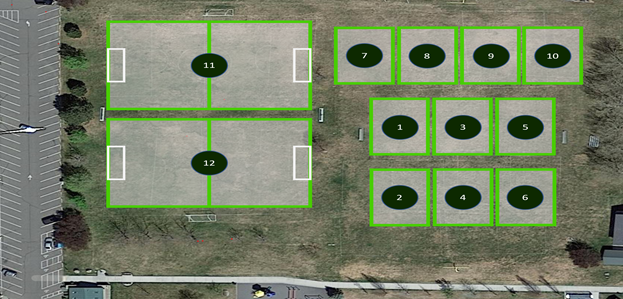 